.Intro : 16 comptes[1-8] Walk, Walk, Rocking chair, Step ¼ Turn, Cross Shuffle[1-8] Side, Back Rock, Side, Back Rock, Shuffle ¼ Turn, Step ½ Turn[1-8] Dorothy x2, Rock Step, Back, Back[1-8] Coaster Step, Rock Step, Shuffle ¼ Turn, Step ¼ TurnDancing With a Stranger (fr)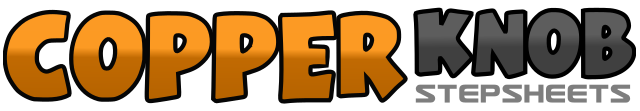 .......Compte:32Mur:2Niveau:Débutant.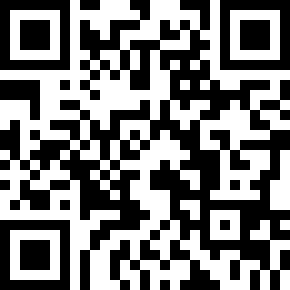 Chorégraphe:Carole Gourvellec (FR) - Février 2019Carole Gourvellec (FR) - Février 2019Carole Gourvellec (FR) - Février 2019Carole Gourvellec (FR) - Février 2019Carole Gourvellec (FR) - Février 2019.Musique:Dancing with a Stranger - Sam SmithDancing with a Stranger - Sam SmithDancing with a Stranger - Sam SmithDancing with a Stranger - Sam SmithDancing with a Stranger - Sam Smith........1-2Marche D, Marche G3&4&PD devant, Revenir PDC sur PG, PD derrière, Revenir PDC sur PG5-6PD devant, ¼ de Tour à G7&8PD croisé devant PG, PG à G, PD croisé devant PG1-2&PG à G, PD croisé derrière PG, Revenir PDC sur PG3-4&PD à D, PG croisé derrière PD, Revenir PDC sur PD5&6PG à G ¼ de tour, PD à côté PG, PG devant (6h)7-8PD devant, ½ Tour à G (12h)1-2&PD avant diagonale D, PG croisé derrière PD, PD devant3-4&PG avant diagonale G, PD croisé derrière PG, PG devant5-6PD devant, Revenir PDC sur PG7-8PD derrière, PG derrière1&2PD (sur la plante) en arrière, PG (sur la plante) à côté de PD, PD devant3-4PG devant, Revenir PDC sur PD5&6PG à G ¼ de tour, PD à côté PG, PG à G (9h)7-8PD Devant, ¼ de Tour à G (6h)